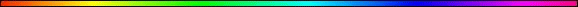 Another ViewBy Rabbi Dr. Hillel ben David (Greg Killian)* * *This study was written by Rabbi Dr. Hillel ben David (Greg Killian). Comments may be submitted to:Rabbi Dr. Greg Killian12210 Luckey SummitSan Antonio, TX 78252Internet address:  gkilli@aol.comWeb page:  http://www.betemunah.org/(360) 918-2905Return to The WATCHMAN home page Send comments to Greg Killian at his email address: gkilli@aol.comHeadingSederNumberSederYearMonthYearMonthYearMonthבראשיתאGenesis1:15765Nisan 75769Tishri 55772Nisan 2אלה תולדות השמיםב2:4Nisan 14- The Garden and creation of Adam 2:4-7- The Garden 2:8-15- Command not to eat of the tree of knowledge of goof and evil – 2:16-17- Creation of woman – 2:18-25- The trial of man’s freedom 3:1-8- The sentence 3:9-21Tishri 12Nisan 29הן האדםג3:22Nisan 28- The expulsion from  – 3:22-24- Cain and Abel - 4:1-16- Descendants of Cain – 4:17-24- Seth and Enosh – 4:25-26Tishri 26Iyar 6זה ספר תולדותד5:1Iyar 5Heshvan 5Iyar 13אלה תולדות נחה6:9Iyar 12Heshvan 10Iyar 20ויזכור אלהים את נחו8:1Iyar 19Heshvan 17Iyar 27צא מן התיבהז8:15Iyar 19Heshvan 17Iyar 27ויהיו בני נחח9:18Iyar 26Heshvan 24Sivan 5ויהי כל הארץט11:1Sivan 4Kislev 2Sivan 5לך לךי12:1Sivan 11Kislev 9Sivan 12ויהי רעב12:10Sivan 11Kislev 9Sivan 12ויהי בימי אמרפליא14:1Sivan 18Kislev 16Sivan 19במחזה לאמר יב15:1Sivan 25Kislev 23Sivan 26ושרי אשתיג16:1Sivan 25Kislev 23Sivan 26ויהי אברםיד17:1Tammuz 2Tebeth 7Tammuz 3וירא אליוטו18:1Tammuz 9Tebeth 14Tammuz 10ויבאו שניטז19:1Tammuz 16Tebeth 21Tammuz 17ויסע משםיז20:1Tammuz 23Tebeth 28Tammuz 24וה' פקדיח21:1Tammuz 23Tebeth 28Tammuz 24והאלהים נסהיט22:1Ab 8Shebat 6Ab 2ואברהם זקןכ24:1Ab 15Shebat 13Ab 9ואבא היוםכא24:42Ab 22Shebat 20Ab 16ויוסף אברהםכב25:1Ab 22Shebat 20Ab 16ואלה תולדותכג25:19Ab 29Adar 4Ab 23ויזרע יצחק26:12Ab 29Nisan 3Ab 23ויהי כי זקןכד27:1Ellul 6Nisan 10- The blessing of Isaac – 27:1-27Ellul 7ויתן לךכה27:28Ellul 13Nisan 24- The blessing of Isaac (continued) – 27:28-46- Blessing of Jacob – 28:1-9Ellul 7ויצא יעקבכו28:10Ellul 20Iyar 8Ellul 14וירא ה'כז29:31Ellul 27Iyar 15Ellul 21ויזכר אלהיםכח30:225766Tishri 5Iyar 22Ellul 28שוב אל ארץכט31:3Tishri 12Iyar 295773Tishri 6וישלחל32:4Tishri 26Sivan 14Tishri 13ויבאלא33:18Heshvan 3Sivan 21Tishri 27וירא אלהים אללב35:9Heshvan 10Sivan 28Heshvan 4וישבלג37:1Heshvan 17Tammuz 5Heshvan 11ויהי בעת ההואלד38:1Heshvan 24Tammuz 12Heshvan 16ויוסףלה39:1Kislev 2Tammuz 19Heshvan 25חטאו40:1Kislev 2Tammuz 19Heshvan 25מקץלו41:1Kislev 9Tammuz 26Kislev 3הנמצאלז41:38Kislev 16Ab 4Kislev 10כי יש שבר42:1Kislev 16Ab 4Kislev 10ויאמר אליהםלח42:18Kislev 23Ab 11Kislev 17ואל שדילט43:14Tebeth 7Ab 18Kislev 24ויגשמ44:18Tebeth 14Ab 25Tebeth 9ואת יהודהמא46:28Tebeth 21Ellul 2Tebeth 16אביך חלהמב48:1Tebeth 28Ellul 9Tebeth 23ויקרא יעקבמג49:1Shebat 6Ellul 16Tebeth 23בנימין49:27Shebat 13Ellul 23Shebat 8שמותאExodus1:1Shebat 205770Tishri 8Shebat 15וילך איש2:1Shebat 20Tishri 8Shebat 15ומשהב3:1Adar 4Tishri 29Shebat 22וילך משהג4:18Nisan 3Heshvan 6Adar 6וארא אלד6:2Nisan 10- Renewed promise of Redemption - 6:2-13- The genealogy of Moses and Aaron – 6:14 – 7:7Heshvan 13Nisan 5כי ידברה7:8Nisan 24- Moses, Aaron, and the Magicians of  – 7:8-13- The first plague: Water into blood – 7:14-25- The second plague: frogs – 7:26 – 8:11- The third plague: gnats – 8:12-15Heshvan 20Nisan 12השכם בבקרו8:16Iyar 8Heshvan 27Nisan 26הכבדתיז10:1Iyar 15Kislev 4Iyar 3עוד נגעח11:1Iyar 22Kislev 4Iyar 10ויהי בחציט12:29Iyar 29Kislev 11Iyar 17קדשי13:1Sivan 14Kislev 11Iyar 24מה תצעק אלייא14:15Sivan 21Kislev 18Sivan 2הנני ממטיריב16:4Sivan 28Tebeth 9Sivan 9עד אנה מאנתםיג16:28Tammuz 5Tebeth 9Sivan 16וישמע יתרויד18:1Tammuz 12Tebeth 16Sivan 23ואתם תהיו ליטו19:6Tammuz 19Tebeth 23Tammuz 7ואלה המשפטיםטז21:1Tammuz 26Shebat 8Tammuz 14אם כסף תלוהיז22:24Ab 4Shebat 15Tammuz 21הנה אנכי שלח23:20Ab 4Shebat 15Tammuz 28ויקחו לי תרומהיח25:1Ab 11Shebat 22Ab 6ואת המשכן תעשהיט26:1Ab 18Adar 6Ab 13ועשית פרכתכ26:31Ab 25Nisan 5Ab 20ואתה תצוהכא27:20Ellul 2Nisan 12Ab 27וזה הדברכב29:1Ellul 9Nisan 26Ellul 4ועשית מזבחכג30:1Ellul 16Iyar 3Ellul 11ראה קראתיכד31:1Ellul 23Iyar 10Ellul 18ויפןכה32:155767Tishri 8Iyar 17Ellul 25פסול לך34:1Tishr 29Iyar 245774Tishri 3כתוב לךכו34:27Heshvan 6Sivan 2Tishri 24ראו קרא ה'35:30Heshvan 13Sivan 9Heshvan 8ויעש בצלאלכז37:1Heshvan 20Sivan 16Heshvan 15אלה פקודיכח38:21Heshvan 27Sivan 23Heshvan 22ויביאו את המשכןכט39:33Kislev 4Tammuz 7Heshvan 29ויקראאLeviticus1:1Kislev 11Tammuz 14Tammuz 21Kislev 6נפש כי תחטאב4:1Kislev 18Tammuz 28Kislev 13ונפש כי תחטא5:1Tebeth 9Ab 6Kislev 20נפש כי תמעל5:14Tebeth 9Ab 6Kislev 20זה קרבן אהרןג6:12Tebeth 16Ab 13Tebeth 4קח את אהרןד8:1Tebeth 23Ab 20Tebeth 11יין ושכרה10:8Shebat 8Ab 27Tebeth 18זאת החיהו11:1Shebat 8Ab 27Tebeth 25אשה כי תזריעז12:1Shebat 15Ellul 4Shebat 3בראשח13:29Shebat 22Ellul 11Shebat 10תורת המצרעט14:1Adar 6Ellul 18Shebat 17ונתתי נגעי14:33Nisan 5Ellul 25Shebat 24איש איש כייא15:1Nisan 12- Impurity of Issues – 15:1-245770Tishri 3I Adar 8ואשה כי יזוביב15:25Nisan 26- Impurity of Issues – 15:25-30- Concluding admonition: separation from uncleanness – 15:31-33- Ritual of the annual ceremony of purification in the sanctuary for the Day of Atonements-  16:1-28- Institution of the Day of Atonements: 16:29-34Tishri 24I Adar 15אשר ישחטיג17:1Iyar 3Heshvan 8I Adar 22כמעשה ארץיד18:1Iyar 10Heshvan 15II Adar 6קדשיםטו19:1Iyar 17Heshvan 22Nisan 5ונטעתם כל עץטז19:23Iyar 24Heshvan 29Nisan 12אמר אליז21:1Sivan 2Kislev 6Nisan 26Iyar 3אשר יקריביח22:17Sivan 9Kislev 13Iyar 10וקצרתם23:9Sivan 9Kislev 13Iyar 10וספרתם לכםיט23:15Sivan 16Kislev 20Iyar 17שמן זית24:1Sivan 23Tebeth 4Iyar 24וכי תמכרוכ25:14Tammuz 7Tebeth 4Sivan 2וכי ימוךכא25:35Tammuz 14Tebeth 11Sivan 9אם בחקתיכב26:3Tammuz 21Tebeth 18Tebeth 25Sivan 16איש כי יפלאכג27:2Tammuz 28Shebat 3Sivan 23במדבראNumbers1:1Ab 6Shebat 10Tammuz 7איש על דגלוב2:1Ab 13Shebat 17Tammuz 14ואלה תולדותג3:1Ab 20Shebat 24Tammuz 21אל תכריתוד4:17Ab 27I Adar 8Tammuz 28כי תשטהה5:11Ellul 4I Adar 15Ab 6כי יפליא לנדר6:1Ellul 4I Adar 15Ab 13כה תברכוו6:22Ellul 11I Adar 22Ab 20ביום השביעי7:48Ellul 18II Adar 6Ab 27בהעלותךח8:1Ellul 25Nisan 5Ellul 4עשה לךט10:15768Tishri 3Nisan 12Ellul 11אספה לי11:16Tishri 24Nisan 26Ellul 18היד ה' תקצריא11:23Tishri 24Nisan 26Ellul 18שלחיב13:1Heshvan 8Iyar 3Ellul 25עד אנה ינאצונייג14:11Heshvan 15Iyar 10Tishri 3כי תבואו אל הארץיד15:1Heshvan 22Iyar 17Tishri 24ויקח קרחטו16:1Heshvan 29Iyar 24Heshvan 8וקח מאתם מטהטז17:16Kislev 7Sivan 2Heshvan 15ואל הלויםיז18:25Kislev 7Sivan 2Heshvan 15זאת חקתיח19:1Kislev 14Sivan 9Heshvan 22וישלח משה20:14Kislev 21Sivan 16Heshvan 29וירא בלקיט22:2Tebeth 6Sivan 23Kislev 7מי מנהכ23:10Tebeth 13Tammuz 7Kislev 14וישב ישראלכא25:1Tebeth 13Tammuz 7Kislev 14פינחס בן אלעזרכב25:10Tebeth 20Tammuz 14Kislev 21לאלה תחלקכג26:52Tebeth 27Tammuz 21Tebeth 5יפקוד ה'כד27:15Shebat 5Tammuz 21Tebeth 12וביום הביכוריםכה28:26Shebat 12Tammuz 28Tebeth 19ראשי המטותכו30:2Shebat 19Ab 6Tebeth 26נקום נקמתכז31:1Shebat 19Ab 6Tebeth 26שא את ראשכח31:25Shebat 26Ab 13Shebat 4ומקנה רבכט32:1I Adar 3Ab 13Shebat 11אלה מסעיל33:1I Adar 10Ab 20Shebat 18זאת הארץלא34:1I Adar 17Ab 27Adar 2והקריתם לכםלב35:9I Adar 24Ab 27Adar 16הדבריםאDeuteronomy1:1II Adar 15Ellul 4Adar 29רב לכםב2:2Nisan 7Ellul 11Nisan 8ראה החלתיג2:31Nisan 14- Victory over Sihon – Deut 2:31-37- Further victories – Deut. 3:1-7- Allotment of the conquered land – Deut. 3:8-17- Command to fully conquer the land – 3:18-22Ellul 18Nisan 8ואתחנןד3:23Nisan 28- Moses Prayer to go into the land and its rejection – 3:23-29- Appeal to the disastrous consequence of disobedience 4:1-4- ’s greatness and wisdom manifested in obedience to Torah – 4:5-8- “Lest you forget”: abhorrence of idolatry – 4:9-24- Renewed warning of idolatry and threat of exile – 4:25-31- The uniqueness of the G-d of  – 4:32-40Ellul 25Nisan 28כי תוליד4:25Nisan 28Ellul 25Nisan 28אז יבדילה4:41Iyar 55771Tishri 3Iyar 6שמע ישראלו6:4Iyar 12Tishri 24Iyar 13והיה עקבז7:12Iyar 19Heshvan 8Iyar 20שמע ישראל אתהח9:1Iyar 26Heshvan 15Iyar 27בעת ההיא אמרט10:1Sivan 4Heshvan 22Sivan 5כי הארץ אשרי11:10Sivan 11Heshvan 29Sivan 12כי ירחיביא12:20Sivan 18Kislev 7Sivan 19כי יקום בקרבך13:2Sivan 18Kislev 7Sivan 19בנים אתםיב14:1Sivan 25Kislev 14Sivan 26כי יהיה בךיג15:7Tammuz 2Kislev 21Tammuz 3שופטיםיד16:18Tammuz 9Tebeth 5Tammuz 10אשימה עליטו17:14Tammuz 9Tebeth 5Tammuz 10כי הגויים האלה18:14Tammuz 16Tebeth 12Tammuz 17כי תקרבטז20:10Tammuz 16Tebeth 12Tammuz 17כי תצא למלחמה21:10Tammuz 23Tebeth 19Tammuz 24כי יקרא קןיז22:6Tammuz 23Tebeth 19Tammuz 24כי תצא מחנהיח23:10Ab 8Tebeth 26Ab 2כי תדר נדריט23:22Ab 8Tebeth 26Ab 2כי תקצרכ24:19Ab 15Shebat 4Ab 9והיה כי תבואכא26:1Ab 22Shebat 4Ab 16והיה אם שמועכב28:1Ab 22Shebat 11Ab 16והיה אם לא28:15Ab 29Shebat 11Ab 23אתם נצביםכג29:9Ellul 6Shebat 18Ellul 7כי המצוהכד30:11Ellul 13Shebat 18Ellul 14הן קרבוכה31:14Ellul 13Adar 2Ellul 14האזינוכו32:1Ellul 20Adar 2Ellul 21וזאת הברכהכז33:1Ellul 27Adar 16Ellul 28